  Anmeldung  AbmeldungHaltung eines Hundes seit/bis        Hundehalter:    	     	                                                                             (Name, Vorname)             (Wohnort, Straße)    Kampfhund:         ja                  nein    Rasse:           Alter:       Farbe:        M/W:          Nummer der Hundemarke:           Abbuchung:       ja           neinEinzugsermächtigungIch/Wir ermächtige(n) die Gemeindekasse Halblech widerruflich, die von mir/uns zu entrichtenden Zahlungen bei Fälligkeit durch Lastschrift von meinem/unserem Konto einzuziehen.SEPA-LastschriftmandatIch/Wir ermächtige(n) die Gemeindekasse Halblech, Zahlungen von meinem/unserem Konto mittels Lastschrift einzuziehen. Zugleich weise ich mein/weisen wir unser Kreditinstitut an, die von der Gemeindekasse auf mein/unser Konto gezogenen Lastschriften einzulösen. Hinweis: Ich kann/Wir können innerhalb von acht Wochen, beginnend mit dem Belastungsdatum, die Erstattung des belasteten Betrages verlangen. Es gelten dabei die mit meinem/unserem Kreditinstitut vereinbarten Bedingungen.BankverbindungName des Kreditinstituts:_____________________________________________________________IBAN:	DE _ _ / _ _ _ _ _ _ _ _ / _ _ _ _ _ _ _ _ _ _		finden Sie auf dem Bank-KontoauszugBIC/SWIFT:	_ _ _ _ _ _ _ _ _ _ _					finden Sie auf dem Bank-Kontoauszug    Halblech, den       			…………………….                                                                                                                            ( Unterschrift)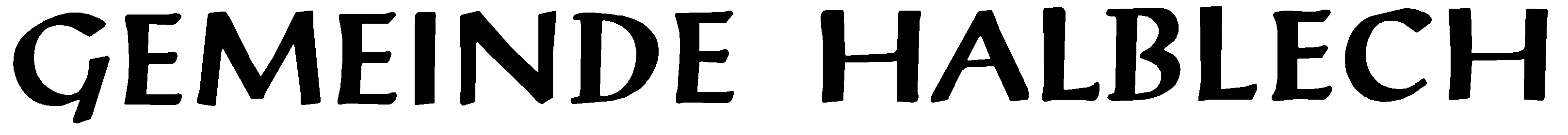 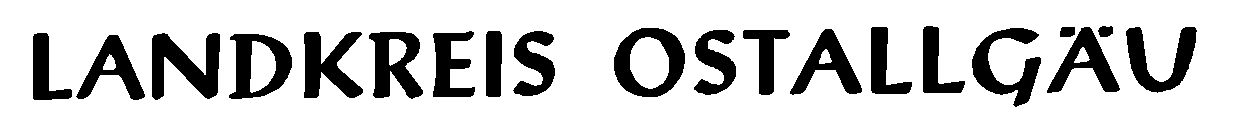 